FORMULARIO 2 (VERSIÓN ELECTRÓNICA)Instrucciones para completar este formulario:Ingrese TODOS los datos solicitados (no se admitirá el formulario incompleto).Después de completarlo guarde este archivo como APELLIDO-DNI.doc (ejemplo GARCIA-23312228.doc).Remítalo	por	e-mail	a:	postgrado@ayv.unrc.edu.ar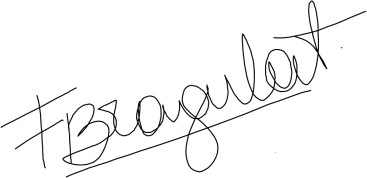 SOLICITUD DE ADMISION A LA CARRERA DE DOCTORADO EN CIENCIA TECNOLOGÍA E INNOVACIÓN AGROPECUARIA1.1) POSTULANTE1.1) POSTULANTE1.1) POSTULANTE1.1) POSTULANTE1.1) POSTULANTE1.1) POSTULANTE1.1) POSTULANTE1.1) POSTULANTEApellidos: Apellidos: Apellidos: Nombres: Nombres: Nombres: Nombres: Nombres: (La mujer casada, viuda o separada indicará en primer término el apellido de soltera)(La mujer casada, viuda o separada indicará en primer término el apellido de soltera)(La mujer casada, viuda o separada indicará en primer término el apellido de soltera)(La mujer casada, viuda o separada indicará en primer término el apellido de soltera)(La mujer casada, viuda o separada indicará en primer término el apellido de soltera)(La mujer casada, viuda o separada indicará en primer término el apellido de soltera)(La mujer casada, viuda o separada indicará en primer término el apellido de soltera)(La mujer casada, viuda o separada indicará en primer término el apellido de soltera)DocumentoTipo: Número: Número: Fecha de nacimiento: Fecha de nacimiento: Fecha de nacimiento: Fecha de nacimiento: Lugar de nacimientoLugar de nacimientoLugar de nacimientoLugar de nacimientoLugar de nacimientoLugar de nacimientoLugar de nacimientoLugar de nacimientoPaís: País: País: País: País: País: País: País: Provincia: Provincia: Provincia: Provincia: Provincia: Provincia: Provincia: Provincia: Localidad: Localidad: Localidad: Localidad: Localidad: Localidad: Localidad: Localidad: Domicilio ParticularDomicilio ParticularDomicilio ParticularDomicilio ParticularDomicilio ParticularDomicilio ParticularDomicilio ParticularDomicilio ParticularCalle: Calle: Calle: N°N°PisoPisoCP Localidad: Localidad: Localidad: Provincia: Provincia: Provincia: Provincia: Provincia: Teléfono: Teléfono: Teléfono: E-mail: E-mail: E-mail: E-mail: E-mail: Institución a la cual pertenece (indicar además Facultad, Departamento, Laboratorio,Cátedra, Centro, etc.Institución a la cual pertenece (indicar además Facultad, Departamento, Laboratorio,Cátedra, Centro, etc.Institución a la cual pertenece (indicar además Facultad, Departamento, Laboratorio,Cátedra, Centro, etc.Institución a la cual pertenece (indicar además Facultad, Departamento, Laboratorio,Cátedra, Centro, etc.Institución a la cual pertenece (indicar además Facultad, Departamento, Laboratorio,Cátedra, Centro, etc.Institución a la cual pertenece (indicar además Facultad, Departamento, Laboratorio,Cátedra, Centro, etc.Institución a la cual pertenece (indicar además Facultad, Departamento, Laboratorio,Cátedra, Centro, etc.Institución a la cual pertenece (indicar además Facultad, Departamento, Laboratorio,Cátedra, Centro, etc.Institución: Institución: Institución: Institución: Institución: Institución: Institución: Institución: Dependencia: Dependencia: Dependencia: Dependencia: Dependencia: Dependencia: Dependencia: Dependencia: Domicilio: Domicilio: Domicilio: Domicilio: Domicilio: Domicilio: CP CP Localidad: Localidad: Localidad: Provincia: Provincia: Provincia: Provincia: Provincia: Teléfono: Teléfono: Teléfono: E-mail: E-mail: E-mail: E-mail: E-mail: TODOS LOS DATOS CONSIGNADOS EN LA PRESENTE FICHA TIENEN CARÁCTER DE DECLARACIÓN JURADA.RÍO CUARTO, 	FIRMA	ACLARACIÓN	DNI NºTODOS LOS DATOS CONSIGNADOS EN LA PRESENTE FICHA TIENEN CARÁCTER DE DECLARACIÓN JURADA.RÍO CUARTO, 	FIRMA	ACLARACIÓN	DNI NºTODOS LOS DATOS CONSIGNADOS EN LA PRESENTE FICHA TIENEN CARÁCTER DE DECLARACIÓN JURADA.RÍO CUARTO, 	FIRMA	ACLARACIÓN	DNI NºTODOS LOS DATOS CONSIGNADOS EN LA PRESENTE FICHA TIENEN CARÁCTER DE DECLARACIÓN JURADA.RÍO CUARTO, 	FIRMA	ACLARACIÓN	DNI NºTODOS LOS DATOS CONSIGNADOS EN LA PRESENTE FICHA TIENEN CARÁCTER DE DECLARACIÓN JURADA.RÍO CUARTO, 	FIRMA	ACLARACIÓN	DNI NºTODOS LOS DATOS CONSIGNADOS EN LA PRESENTE FICHA TIENEN CARÁCTER DE DECLARACIÓN JURADA.RÍO CUARTO, 	FIRMA	ACLARACIÓN	DNI NºTODOS LOS DATOS CONSIGNADOS EN LA PRESENTE FICHA TIENEN CARÁCTER DE DECLARACIÓN JURADA.RÍO CUARTO, 	FIRMA	ACLARACIÓN	DNI NºTODOS LOS DATOS CONSIGNADOS EN LA PRESENTE FICHA TIENEN CARÁCTER DE DECLARACIÓN JURADA.RÍO CUARTO, 	FIRMA	ACLARACIÓN	DNI Nº1.2) DIRECTOR DE TESIS1.2) DIRECTOR DE TESIS1.2) DIRECTOR DE TESIS1.2) DIRECTOR DE TESIS1.2) DIRECTOR DE TESIS1.2) DIRECTOR DE TESISApellidos Apellidos Apellidos Nombres Nombres Nombres (La mujer casada, viuda o separada indicará en primer término el apellido de soltera)(La mujer casada, viuda o separada indicará en primer término el apellido de soltera)(La mujer casada, viuda o separada indicará en primer término el apellido de soltera)(La mujer casada, viuda o separada indicará en primer término el apellido de soltera)(La mujer casada, viuda o separada indicará en primer término el apellido de soltera)(La mujer casada, viuda o separada indicará en primer término el apellido de soltera)DocumentoTipo: Número:Número:Fecha de nacimiento:Fecha de nacimiento:Lugar de nacimientoLugar de nacimientoLugar de nacimientoLugar de nacimientoLugar de nacimientoLugar de nacimientoPaís: País: País: País: País: País: Provincia:Provincia:Provincia:Provincia:Provincia:Provincia:Localidad: Localidad: Localidad: Localidad: Localidad: Localidad: Institución a la cual pertenece (indicar además Facultad, Departamento, Laboratorio,Cátedra, Centro, etc.).Institución a la cual pertenece (indicar además Facultad, Departamento, Laboratorio,Cátedra, Centro, etc.).Institución a la cual pertenece (indicar además Facultad, Departamento, Laboratorio,Cátedra, Centro, etc.).Institución a la cual pertenece (indicar además Facultad, Departamento, Laboratorio,Cátedra, Centro, etc.).Institución a la cual pertenece (indicar además Facultad, Departamento, Laboratorio,Cátedra, Centro, etc.).Institución a la cual pertenece (indicar además Facultad, Departamento, Laboratorio,Cátedra, Centro, etc.).Institución: Institución: Institución: Institución: Institución: Institución: Dependencia: Dependencia: Dependencia: Dependencia: Dependencia: Dependencia: Domicilio: Domicilio: Domicilio: Domicilio: Domicilio: CP Localidad: Localidad: Localidad: Provincia: Provincia: Provincia: Teléfono: Teléfono: Teléfono: E-mail: E-mail: E-mail: Título/s de Grado Título/s de Grado Título/s de Grado Título/s de Grado Título/s de Grado Título/s de Grado Título/s de Posgrado Título/s de Posgrado Título/s de Posgrado Título/s de Posgrado Título/s de Posgrado Título/s de Posgrado TODOS LOS DATOS CONSIGNADOS EN LA PRESENTE FICHA TIENEN CARÁCTER DE DECLARACIÓN JURADA.	FIRMA	ACLARACIÓN	DNI NºTODOS LOS DATOS CONSIGNADOS EN LA PRESENTE FICHA TIENEN CARÁCTER DE DECLARACIÓN JURADA.	FIRMA	ACLARACIÓN	DNI NºTODOS LOS DATOS CONSIGNADOS EN LA PRESENTE FICHA TIENEN CARÁCTER DE DECLARACIÓN JURADA.	FIRMA	ACLARACIÓN	DNI NºTODOS LOS DATOS CONSIGNADOS EN LA PRESENTE FICHA TIENEN CARÁCTER DE DECLARACIÓN JURADA.	FIRMA	ACLARACIÓN	DNI NºTODOS LOS DATOS CONSIGNADOS EN LA PRESENTE FICHA TIENEN CARÁCTER DE DECLARACIÓN JURADA.	FIRMA	ACLARACIÓN	DNI NºTODOS LOS DATOS CONSIGNADOS EN LA PRESENTE FICHA TIENEN CARÁCTER DE DECLARACIÓN JURADA.	FIRMA	ACLARACIÓN	DNI Nº1.3) CODIRECTOR DE TESIS (si lo hubiese)1.3) CODIRECTOR DE TESIS (si lo hubiese)1.3) CODIRECTOR DE TESIS (si lo hubiese)1.3) CODIRECTOR DE TESIS (si lo hubiese)1.3) CODIRECTOR DE TESIS (si lo hubiese)1.3) CODIRECTOR DE TESIS (si lo hubiese)Apellidos Apellidos Apellidos Nombres Nombres Nombres (La mujer casada, viuda o separada indicará en primer término el apellido de soltera)(La mujer casada, viuda o separada indicará en primer término el apellido de soltera)(La mujer casada, viuda o separada indicará en primer término el apellido de soltera)(La mujer casada, viuda o separada indicará en primer término el apellido de soltera)(La mujer casada, viuda o separada indicará en primer término el apellido de soltera)(La mujer casada, viuda o separada indicará en primer término el apellido de soltera)DocumentoTipo: Número: Número: Fecha de nacimiento: Fecha de nacimiento: Lugar de nacimientoLugar de nacimientoLugar de nacimientoLugar de nacimientoLugar de nacimientoLugar de nacimientoPaís: País: País: País: País: País: Provincia: Provincia: Provincia: Provincia: Provincia: Provincia: Localidad:Localidad:Localidad:Localidad:Localidad:Localidad:Institución a la cual pertenece (indicar además Facultad, Departamento, Laboratorio,Cátedra, Centro, etc.).Institución a la cual pertenece (indicar además Facultad, Departamento, Laboratorio,Cátedra, Centro, etc.).Institución a la cual pertenece (indicar además Facultad, Departamento, Laboratorio,Cátedra, Centro, etc.).Institución a la cual pertenece (indicar además Facultad, Departamento, Laboratorio,Cátedra, Centro, etc.).Institución a la cual pertenece (indicar además Facultad, Departamento, Laboratorio,Cátedra, Centro, etc.).Institución a la cual pertenece (indicar además Facultad, Departamento, Laboratorio,Cátedra, Centro, etc.).Institución: Institución: Institución: Institución: Institución: Institución: Dependencia:Dependencia:Dependencia:Dependencia:Dependencia:Dependencia:Domicilio Laboral:Domicilio Laboral:Domicilio Laboral:Domicilio Laboral:Domicilio Laboral:CPLocalidad: Localidad: Localidad: Provincia: Provincia: Provincia: Teléfono Laboral: Teléfono Laboral: Teléfono Laboral: E-mail: E-mail: E-mail: Título/s de Grado Título/s de Grado Título/s de Grado Título/s de Grado Título/s de Grado Título/s de Grado Título/s de PosgradoTítulo/s de PosgradoTítulo/s de PosgradoTítulo/s de PosgradoTítulo/s de PosgradoTítulo/s de PosgradoTODOS LOS DATOS CONSIGNADOS EN LA PRESENTE FICHA TIENEN CARÁCTER DE DECLARACIÓN JURADA.	FIRMA	ACLARACIÓN	DNI NºTODOS LOS DATOS CONSIGNADOS EN LA PRESENTE FICHA TIENEN CARÁCTER DE DECLARACIÓN JURADA.	FIRMA	ACLARACIÓN	DNI NºTODOS LOS DATOS CONSIGNADOS EN LA PRESENTE FICHA TIENEN CARÁCTER DE DECLARACIÓN JURADA.	FIRMA	ACLARACIÓN	DNI NºTODOS LOS DATOS CONSIGNADOS EN LA PRESENTE FICHA TIENEN CARÁCTER DE DECLARACIÓN JURADA.	FIRMA	ACLARACIÓN	DNI NºTODOS LOS DATOS CONSIGNADOS EN LA PRESENTE FICHA TIENEN CARÁCTER DE DECLARACIÓN JURADA.	FIRMA	ACLARACIÓN	DNI NºTODOS LOS DATOS CONSIGNADOS EN LA PRESENTE FICHA TIENEN CARÁCTER DE DECLARACIÓN JURADA.	FIRMA	ACLARACIÓN	DNI Nºa) TÍTULO:b) RESUMENOBJETIVOSObjetivos GeneralesObjetivos Específicosc. INTRODUCCIÓNd. HIPÓTESISd. HIPÓTESISd. HIPÓTESISd. HIPÓTESISd. HIPÓTESISd. HIPÓTESISd. HIPÓTESISd. HIPÓTESISd. HIPÓTESISd. HIPÓTESISd. HIPÓTESISd. HIPÓTESISd. HIPÓTESISd. HIPÓTESISd. HIPÓTESISf. INFRAESTRUCTURAf. INFRAESTRUCTURAf. INFRAESTRUCTURAf. INFRAESTRUCTURAf. INFRAESTRUCTURAf. INFRAESTRUCTURAf. INFRAESTRUCTURAf. INFRAESTRUCTURAf. INFRAESTRUCTURAf. INFRAESTRUCTURAf. INFRAESTRUCTURAf. INFRAESTRUCTURAf. INFRAESTRUCTURAf. INFRAESTRUCTURAf. INFRAESTRUCTURAh. IMPACTO INSTITUCIONAL Y DISCIPLINARh. IMPACTO INSTITUCIONAL Y DISCIPLINARh. IMPACTO INSTITUCIONAL Y DISCIPLINARh. IMPACTO INSTITUCIONAL Y DISCIPLINARh. IMPACTO INSTITUCIONAL Y DISCIPLINARh. IMPACTO INSTITUCIONAL Y DISCIPLINARh. IMPACTO INSTITUCIONAL Y DISCIPLINARh. IMPACTO INSTITUCIONAL Y DISCIPLINARh. IMPACTO INSTITUCIONAL Y DISCIPLINARh. IMPACTO INSTITUCIONAL Y DISCIPLINARh. IMPACTO INSTITUCIONAL Y DISCIPLINARh. IMPACTO INSTITUCIONAL Y DISCIPLINARh. IMPACTO INSTITUCIONAL Y DISCIPLINARh. IMPACTO INSTITUCIONAL Y DISCIPLINARh. IMPACTO INSTITUCIONAL Y DISCIPLINARi. CRONOGRAMAi. CRONOGRAMAi. CRONOGRAMAi. CRONOGRAMAi. CRONOGRAMAi. CRONOGRAMAi. CRONOGRAMAi. CRONOGRAMAi. CRONOGRAMAi. CRONOGRAMAi. CRONOGRAMAi. CRONOGRAMAi. CRONOGRAMAi. CRONOGRAMAi. CRONOGRAMAj. FUENTES DE FINANCIACIÓNLaboratorio de Producción Equina, FAV, UNRC: Recursos propios, equipamiento para la obtención y procesamiento de las muestras, equipamiento para el manejo reproductivo de las burras, manejo hormonal y equipamiento para la revisación ultrasonográfica y aspiración transvaginal de las mismas. Equipo de punción y aspiración de ovocitos, lupas y estufa de cultivo. Materiales y animales necesarios para la congelación de semen y la transferencia de embriones.Laboratorio de Biotecnología Animal, Facultad de Agronomía, UBA: Recursos propios, equipamiento.j. FUENTES DE FINANCIACIÓNLaboratorio de Producción Equina, FAV, UNRC: Recursos propios, equipamiento para la obtención y procesamiento de las muestras, equipamiento para el manejo reproductivo de las burras, manejo hormonal y equipamiento para la revisación ultrasonográfica y aspiración transvaginal de las mismas. Equipo de punción y aspiración de ovocitos, lupas y estufa de cultivo. Materiales y animales necesarios para la congelación de semen y la transferencia de embriones.Laboratorio de Biotecnología Animal, Facultad de Agronomía, UBA: Recursos propios, equipamiento.j. FUENTES DE FINANCIACIÓNLaboratorio de Producción Equina, FAV, UNRC: Recursos propios, equipamiento para la obtención y procesamiento de las muestras, equipamiento para el manejo reproductivo de las burras, manejo hormonal y equipamiento para la revisación ultrasonográfica y aspiración transvaginal de las mismas. Equipo de punción y aspiración de ovocitos, lupas y estufa de cultivo. Materiales y animales necesarios para la congelación de semen y la transferencia de embriones.Laboratorio de Biotecnología Animal, Facultad de Agronomía, UBA: Recursos propios, equipamiento.j. FUENTES DE FINANCIACIÓNLaboratorio de Producción Equina, FAV, UNRC: Recursos propios, equipamiento para la obtención y procesamiento de las muestras, equipamiento para el manejo reproductivo de las burras, manejo hormonal y equipamiento para la revisación ultrasonográfica y aspiración transvaginal de las mismas. Equipo de punción y aspiración de ovocitos, lupas y estufa de cultivo. Materiales y animales necesarios para la congelación de semen y la transferencia de embriones.Laboratorio de Biotecnología Animal, Facultad de Agronomía, UBA: Recursos propios, equipamiento.j. FUENTES DE FINANCIACIÓNLaboratorio de Producción Equina, FAV, UNRC: Recursos propios, equipamiento para la obtención y procesamiento de las muestras, equipamiento para el manejo reproductivo de las burras, manejo hormonal y equipamiento para la revisación ultrasonográfica y aspiración transvaginal de las mismas. Equipo de punción y aspiración de ovocitos, lupas y estufa de cultivo. Materiales y animales necesarios para la congelación de semen y la transferencia de embriones.Laboratorio de Biotecnología Animal, Facultad de Agronomía, UBA: Recursos propios, equipamiento.j. FUENTES DE FINANCIACIÓNLaboratorio de Producción Equina, FAV, UNRC: Recursos propios, equipamiento para la obtención y procesamiento de las muestras, equipamiento para el manejo reproductivo de las burras, manejo hormonal y equipamiento para la revisación ultrasonográfica y aspiración transvaginal de las mismas. Equipo de punción y aspiración de ovocitos, lupas y estufa de cultivo. Materiales y animales necesarios para la congelación de semen y la transferencia de embriones.Laboratorio de Biotecnología Animal, Facultad de Agronomía, UBA: Recursos propios, equipamiento.j. FUENTES DE FINANCIACIÓNLaboratorio de Producción Equina, FAV, UNRC: Recursos propios, equipamiento para la obtención y procesamiento de las muestras, equipamiento para el manejo reproductivo de las burras, manejo hormonal y equipamiento para la revisación ultrasonográfica y aspiración transvaginal de las mismas. Equipo de punción y aspiración de ovocitos, lupas y estufa de cultivo. Materiales y animales necesarios para la congelación de semen y la transferencia de embriones.Laboratorio de Biotecnología Animal, Facultad de Agronomía, UBA: Recursos propios, equipamiento.j. FUENTES DE FINANCIACIÓNLaboratorio de Producción Equina, FAV, UNRC: Recursos propios, equipamiento para la obtención y procesamiento de las muestras, equipamiento para el manejo reproductivo de las burras, manejo hormonal y equipamiento para la revisación ultrasonográfica y aspiración transvaginal de las mismas. Equipo de punción y aspiración de ovocitos, lupas y estufa de cultivo. Materiales y animales necesarios para la congelación de semen y la transferencia de embriones.Laboratorio de Biotecnología Animal, Facultad de Agronomía, UBA: Recursos propios, equipamiento.j. FUENTES DE FINANCIACIÓNLaboratorio de Producción Equina, FAV, UNRC: Recursos propios, equipamiento para la obtención y procesamiento de las muestras, equipamiento para el manejo reproductivo de las burras, manejo hormonal y equipamiento para la revisación ultrasonográfica y aspiración transvaginal de las mismas. Equipo de punción y aspiración de ovocitos, lupas y estufa de cultivo. Materiales y animales necesarios para la congelación de semen y la transferencia de embriones.Laboratorio de Biotecnología Animal, Facultad de Agronomía, UBA: Recursos propios, equipamiento.j. FUENTES DE FINANCIACIÓNLaboratorio de Producción Equina, FAV, UNRC: Recursos propios, equipamiento para la obtención y procesamiento de las muestras, equipamiento para el manejo reproductivo de las burras, manejo hormonal y equipamiento para la revisación ultrasonográfica y aspiración transvaginal de las mismas. Equipo de punción y aspiración de ovocitos, lupas y estufa de cultivo. Materiales y animales necesarios para la congelación de semen y la transferencia de embriones.Laboratorio de Biotecnología Animal, Facultad de Agronomía, UBA: Recursos propios, equipamiento.j. FUENTES DE FINANCIACIÓNLaboratorio de Producción Equina, FAV, UNRC: Recursos propios, equipamiento para la obtención y procesamiento de las muestras, equipamiento para el manejo reproductivo de las burras, manejo hormonal y equipamiento para la revisación ultrasonográfica y aspiración transvaginal de las mismas. Equipo de punción y aspiración de ovocitos, lupas y estufa de cultivo. Materiales y animales necesarios para la congelación de semen y la transferencia de embriones.Laboratorio de Biotecnología Animal, Facultad de Agronomía, UBA: Recursos propios, equipamiento.j. FUENTES DE FINANCIACIÓNLaboratorio de Producción Equina, FAV, UNRC: Recursos propios, equipamiento para la obtención y procesamiento de las muestras, equipamiento para el manejo reproductivo de las burras, manejo hormonal y equipamiento para la revisación ultrasonográfica y aspiración transvaginal de las mismas. Equipo de punción y aspiración de ovocitos, lupas y estufa de cultivo. Materiales y animales necesarios para la congelación de semen y la transferencia de embriones.Laboratorio de Biotecnología Animal, Facultad de Agronomía, UBA: Recursos propios, equipamiento.j. FUENTES DE FINANCIACIÓNLaboratorio de Producción Equina, FAV, UNRC: Recursos propios, equipamiento para la obtención y procesamiento de las muestras, equipamiento para el manejo reproductivo de las burras, manejo hormonal y equipamiento para la revisación ultrasonográfica y aspiración transvaginal de las mismas. Equipo de punción y aspiración de ovocitos, lupas y estufa de cultivo. Materiales y animales necesarios para la congelación de semen y la transferencia de embriones.Laboratorio de Biotecnología Animal, Facultad de Agronomía, UBA: Recursos propios, equipamiento.j. FUENTES DE FINANCIACIÓNLaboratorio de Producción Equina, FAV, UNRC: Recursos propios, equipamiento para la obtención y procesamiento de las muestras, equipamiento para el manejo reproductivo de las burras, manejo hormonal y equipamiento para la revisación ultrasonográfica y aspiración transvaginal de las mismas. Equipo de punción y aspiración de ovocitos, lupas y estufa de cultivo. Materiales y animales necesarios para la congelación de semen y la transferencia de embriones.Laboratorio de Biotecnología Animal, Facultad de Agronomía, UBA: Recursos propios, equipamiento.j. FUENTES DE FINANCIACIÓNLaboratorio de Producción Equina, FAV, UNRC: Recursos propios, equipamiento para la obtención y procesamiento de las muestras, equipamiento para el manejo reproductivo de las burras, manejo hormonal y equipamiento para la revisación ultrasonográfica y aspiración transvaginal de las mismas. Equipo de punción y aspiración de ovocitos, lupas y estufa de cultivo. Materiales y animales necesarios para la congelación de semen y la transferencia de embriones.Laboratorio de Biotecnología Animal, Facultad de Agronomía, UBA: Recursos propios, equipamiento.k. PREVISIÓN DE POSIBLES INCONVENIENTESPueden existir inconvenientes mayores como el posible cierre de frigoríficos y abastecimiento de ovarios provenientes de burras postmortem. Retrasos en el financiamiento de proyectos presentados a gobierno provincial y nacional. Restricciones de movimiento hacia los lugares de trabajo, tal como ocurre en este momento, por lo que podría retrasar los experimentos combinados Rio IV – Buenos Aires y los movimientos de las burras que se utilizaran desde y hacia los campos.También cabe mencionar algunos inconvenientes menores como la falta de ingreso de algunos medios utilizados para la maduración, fertilización y cultivo in vitro provenientes del exterior del país por lo que en ese caso se cambiarían las composiciones de algunos de los medios, o se puede cambiar el medio comercial por medio preparados en laboratorios.k. PREVISIÓN DE POSIBLES INCONVENIENTESPueden existir inconvenientes mayores como el posible cierre de frigoríficos y abastecimiento de ovarios provenientes de burras postmortem. Retrasos en el financiamiento de proyectos presentados a gobierno provincial y nacional. Restricciones de movimiento hacia los lugares de trabajo, tal como ocurre en este momento, por lo que podría retrasar los experimentos combinados Rio IV – Buenos Aires y los movimientos de las burras que se utilizaran desde y hacia los campos.También cabe mencionar algunos inconvenientes menores como la falta de ingreso de algunos medios utilizados para la maduración, fertilización y cultivo in vitro provenientes del exterior del país por lo que en ese caso se cambiarían las composiciones de algunos de los medios, o se puede cambiar el medio comercial por medio preparados en laboratorios.k. PREVISIÓN DE POSIBLES INCONVENIENTESPueden existir inconvenientes mayores como el posible cierre de frigoríficos y abastecimiento de ovarios provenientes de burras postmortem. Retrasos en el financiamiento de proyectos presentados a gobierno provincial y nacional. Restricciones de movimiento hacia los lugares de trabajo, tal como ocurre en este momento, por lo que podría retrasar los experimentos combinados Rio IV – Buenos Aires y los movimientos de las burras que se utilizaran desde y hacia los campos.También cabe mencionar algunos inconvenientes menores como la falta de ingreso de algunos medios utilizados para la maduración, fertilización y cultivo in vitro provenientes del exterior del país por lo que en ese caso se cambiarían las composiciones de algunos de los medios, o se puede cambiar el medio comercial por medio preparados en laboratorios.k. PREVISIÓN DE POSIBLES INCONVENIENTESPueden existir inconvenientes mayores como el posible cierre de frigoríficos y abastecimiento de ovarios provenientes de burras postmortem. Retrasos en el financiamiento de proyectos presentados a gobierno provincial y nacional. Restricciones de movimiento hacia los lugares de trabajo, tal como ocurre en este momento, por lo que podría retrasar los experimentos combinados Rio IV – Buenos Aires y los movimientos de las burras que se utilizaran desde y hacia los campos.También cabe mencionar algunos inconvenientes menores como la falta de ingreso de algunos medios utilizados para la maduración, fertilización y cultivo in vitro provenientes del exterior del país por lo que en ese caso se cambiarían las composiciones de algunos de los medios, o se puede cambiar el medio comercial por medio preparados en laboratorios.k. PREVISIÓN DE POSIBLES INCONVENIENTESPueden existir inconvenientes mayores como el posible cierre de frigoríficos y abastecimiento de ovarios provenientes de burras postmortem. Retrasos en el financiamiento de proyectos presentados a gobierno provincial y nacional. Restricciones de movimiento hacia los lugares de trabajo, tal como ocurre en este momento, por lo que podría retrasar los experimentos combinados Rio IV – Buenos Aires y los movimientos de las burras que se utilizaran desde y hacia los campos.También cabe mencionar algunos inconvenientes menores como la falta de ingreso de algunos medios utilizados para la maduración, fertilización y cultivo in vitro provenientes del exterior del país por lo que en ese caso se cambiarían las composiciones de algunos de los medios, o se puede cambiar el medio comercial por medio preparados en laboratorios.k. PREVISIÓN DE POSIBLES INCONVENIENTESPueden existir inconvenientes mayores como el posible cierre de frigoríficos y abastecimiento de ovarios provenientes de burras postmortem. Retrasos en el financiamiento de proyectos presentados a gobierno provincial y nacional. Restricciones de movimiento hacia los lugares de trabajo, tal como ocurre en este momento, por lo que podría retrasar los experimentos combinados Rio IV – Buenos Aires y los movimientos de las burras que se utilizaran desde y hacia los campos.También cabe mencionar algunos inconvenientes menores como la falta de ingreso de algunos medios utilizados para la maduración, fertilización y cultivo in vitro provenientes del exterior del país por lo que en ese caso se cambiarían las composiciones de algunos de los medios, o se puede cambiar el medio comercial por medio preparados en laboratorios.k. PREVISIÓN DE POSIBLES INCONVENIENTESPueden existir inconvenientes mayores como el posible cierre de frigoríficos y abastecimiento de ovarios provenientes de burras postmortem. Retrasos en el financiamiento de proyectos presentados a gobierno provincial y nacional. Restricciones de movimiento hacia los lugares de trabajo, tal como ocurre en este momento, por lo que podría retrasar los experimentos combinados Rio IV – Buenos Aires y los movimientos de las burras que se utilizaran desde y hacia los campos.También cabe mencionar algunos inconvenientes menores como la falta de ingreso de algunos medios utilizados para la maduración, fertilización y cultivo in vitro provenientes del exterior del país por lo que en ese caso se cambiarían las composiciones de algunos de los medios, o se puede cambiar el medio comercial por medio preparados en laboratorios.k. PREVISIÓN DE POSIBLES INCONVENIENTESPueden existir inconvenientes mayores como el posible cierre de frigoríficos y abastecimiento de ovarios provenientes de burras postmortem. Retrasos en el financiamiento de proyectos presentados a gobierno provincial y nacional. Restricciones de movimiento hacia los lugares de trabajo, tal como ocurre en este momento, por lo que podría retrasar los experimentos combinados Rio IV – Buenos Aires y los movimientos de las burras que se utilizaran desde y hacia los campos.También cabe mencionar algunos inconvenientes menores como la falta de ingreso de algunos medios utilizados para la maduración, fertilización y cultivo in vitro provenientes del exterior del país por lo que en ese caso se cambiarían las composiciones de algunos de los medios, o se puede cambiar el medio comercial por medio preparados en laboratorios.k. PREVISIÓN DE POSIBLES INCONVENIENTESPueden existir inconvenientes mayores como el posible cierre de frigoríficos y abastecimiento de ovarios provenientes de burras postmortem. Retrasos en el financiamiento de proyectos presentados a gobierno provincial y nacional. Restricciones de movimiento hacia los lugares de trabajo, tal como ocurre en este momento, por lo que podría retrasar los experimentos combinados Rio IV – Buenos Aires y los movimientos de las burras que se utilizaran desde y hacia los campos.También cabe mencionar algunos inconvenientes menores como la falta de ingreso de algunos medios utilizados para la maduración, fertilización y cultivo in vitro provenientes del exterior del país por lo que en ese caso se cambiarían las composiciones de algunos de los medios, o se puede cambiar el medio comercial por medio preparados en laboratorios.k. PREVISIÓN DE POSIBLES INCONVENIENTESPueden existir inconvenientes mayores como el posible cierre de frigoríficos y abastecimiento de ovarios provenientes de burras postmortem. Retrasos en el financiamiento de proyectos presentados a gobierno provincial y nacional. Restricciones de movimiento hacia los lugares de trabajo, tal como ocurre en este momento, por lo que podría retrasar los experimentos combinados Rio IV – Buenos Aires y los movimientos de las burras que se utilizaran desde y hacia los campos.También cabe mencionar algunos inconvenientes menores como la falta de ingreso de algunos medios utilizados para la maduración, fertilización y cultivo in vitro provenientes del exterior del país por lo que en ese caso se cambiarían las composiciones de algunos de los medios, o se puede cambiar el medio comercial por medio preparados en laboratorios.k. PREVISIÓN DE POSIBLES INCONVENIENTESPueden existir inconvenientes mayores como el posible cierre de frigoríficos y abastecimiento de ovarios provenientes de burras postmortem. Retrasos en el financiamiento de proyectos presentados a gobierno provincial y nacional. Restricciones de movimiento hacia los lugares de trabajo, tal como ocurre en este momento, por lo que podría retrasar los experimentos combinados Rio IV – Buenos Aires y los movimientos de las burras que se utilizaran desde y hacia los campos.También cabe mencionar algunos inconvenientes menores como la falta de ingreso de algunos medios utilizados para la maduración, fertilización y cultivo in vitro provenientes del exterior del país por lo que en ese caso se cambiarían las composiciones de algunos de los medios, o se puede cambiar el medio comercial por medio preparados en laboratorios.k. PREVISIÓN DE POSIBLES INCONVENIENTESPueden existir inconvenientes mayores como el posible cierre de frigoríficos y abastecimiento de ovarios provenientes de burras postmortem. Retrasos en el financiamiento de proyectos presentados a gobierno provincial y nacional. Restricciones de movimiento hacia los lugares de trabajo, tal como ocurre en este momento, por lo que podría retrasar los experimentos combinados Rio IV – Buenos Aires y los movimientos de las burras que se utilizaran desde y hacia los campos.También cabe mencionar algunos inconvenientes menores como la falta de ingreso de algunos medios utilizados para la maduración, fertilización y cultivo in vitro provenientes del exterior del país por lo que en ese caso se cambiarían las composiciones de algunos de los medios, o se puede cambiar el medio comercial por medio preparados en laboratorios.k. PREVISIÓN DE POSIBLES INCONVENIENTESPueden existir inconvenientes mayores como el posible cierre de frigoríficos y abastecimiento de ovarios provenientes de burras postmortem. Retrasos en el financiamiento de proyectos presentados a gobierno provincial y nacional. Restricciones de movimiento hacia los lugares de trabajo, tal como ocurre en este momento, por lo que podría retrasar los experimentos combinados Rio IV – Buenos Aires y los movimientos de las burras que se utilizaran desde y hacia los campos.También cabe mencionar algunos inconvenientes menores como la falta de ingreso de algunos medios utilizados para la maduración, fertilización y cultivo in vitro provenientes del exterior del país por lo que en ese caso se cambiarían las composiciones de algunos de los medios, o se puede cambiar el medio comercial por medio preparados en laboratorios.k. PREVISIÓN DE POSIBLES INCONVENIENTESPueden existir inconvenientes mayores como el posible cierre de frigoríficos y abastecimiento de ovarios provenientes de burras postmortem. Retrasos en el financiamiento de proyectos presentados a gobierno provincial y nacional. Restricciones de movimiento hacia los lugares de trabajo, tal como ocurre en este momento, por lo que podría retrasar los experimentos combinados Rio IV – Buenos Aires y los movimientos de las burras que se utilizaran desde y hacia los campos.También cabe mencionar algunos inconvenientes menores como la falta de ingreso de algunos medios utilizados para la maduración, fertilización y cultivo in vitro provenientes del exterior del país por lo que en ese caso se cambiarían las composiciones de algunos de los medios, o se puede cambiar el medio comercial por medio preparados en laboratorios.k. PREVISIÓN DE POSIBLES INCONVENIENTESPueden existir inconvenientes mayores como el posible cierre de frigoríficos y abastecimiento de ovarios provenientes de burras postmortem. Retrasos en el financiamiento de proyectos presentados a gobierno provincial y nacional. Restricciones de movimiento hacia los lugares de trabajo, tal como ocurre en este momento, por lo que podría retrasar los experimentos combinados Rio IV – Buenos Aires y los movimientos de las burras que se utilizaran desde y hacia los campos.También cabe mencionar algunos inconvenientes menores como la falta de ingreso de algunos medios utilizados para la maduración, fertilización y cultivo in vitro provenientes del exterior del país por lo que en ese caso se cambiarían las composiciones de algunos de los medios, o se puede cambiar el medio comercial por medio preparados en laboratorios.